                                                                                          Doç. Dr. Gökçe Özdemir Umutlu                                                                                  27/ 11/ 2018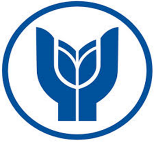 T.C.YAŞAR ÜNİVERSİTESİUYGULAMALI BİLİMLER YÜKSEKOKULUTurizm Rehberliği Bölümü2019-2020 GÜZ TGUI 4405 SEYAHAT İŞLETMELERİ YÖNETİMİFinal Değerlendirme Formu T.C.YAŞAR ÜNİVERSİTESİUYGULAMALI BİLİMLER YÜKSEKOKULUTurizm Rehberliği Bölümü2019-2020 GÜZ TGUI 4405 SEYAHAT İŞLETMELERİ YÖNETİMİFinal Değerlendirme Formu T.C.YAŞAR ÜNİVERSİTESİUYGULAMALI BİLİMLER YÜKSEKOKULUTurizm Rehberliği Bölümü2019-2020 GÜZ TGUI 4405 SEYAHAT İŞLETMELERİ YÖNETİMİFinal Değerlendirme Formu Öğrencinin Adı Soyadı:Proje Başlığı:Seyahat PlanlamasıSeyahat PlanlamasıDEĞERLENDİRME KRİTERLERİTAM PUANÖĞRENCİNİN PUANIRapor içeriği40Bütçe20Seyahat planı detayları20Rapor düzeni20TOPLAM:100DEĞERLENDİRME NOTLARI: Final sınavının yerine geçen bu rapor ders notunun %50’si değerindedir.Rapor, yurtdışına yapılacak iki kişilik bir seyahatin planlamasını kapsamaktadır.Konaklama, ulaşım, yeme-içme, müze girişleri, vize işlemleri, tur programı gibi detaylardan oluşan seyahat planının bütçesi de hazırlanacak ve ilgili detayların bilgileri rapora ekran görüntüsü olarak gerekçeleri ile birlikte eklenecektir.DEĞERLENDİRME NOTLARI: Final sınavının yerine geçen bu rapor ders notunun %50’si değerindedir.Rapor, yurtdışına yapılacak iki kişilik bir seyahatin planlamasını kapsamaktadır.Konaklama, ulaşım, yeme-içme, müze girişleri, vize işlemleri, tur programı gibi detaylardan oluşan seyahat planının bütçesi de hazırlanacak ve ilgili detayların bilgileri rapora ekran görüntüsü olarak gerekçeleri ile birlikte eklenecektir.DEĞERLENDİRME NOTLARI: Final sınavının yerine geçen bu rapor ders notunun %50’si değerindedir.Rapor, yurtdışına yapılacak iki kişilik bir seyahatin planlamasını kapsamaktadır.Konaklama, ulaşım, yeme-içme, müze girişleri, vize işlemleri, tur programı gibi detaylardan oluşan seyahat planının bütçesi de hazırlanacak ve ilgili detayların bilgileri rapora ekran görüntüsü olarak gerekçeleri ile birlikte eklenecektir.